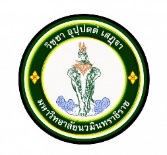 แบบประเมินผลความก้าวหน้าในการทำวิทยานิพนธ์/สารนิพนธ์ (การค้นคว้าอิสระ)                                                                                        วันที่............................................................ชื่อ........................................................สกุล.................................................รหัสนักศึกษา......................................................นักศึกษาปริญญาโท	 แบบ ก1          แบบ ก2 		 แผน ข  วิทยาลัยพัฒนามหานครนักศึกษาปริญญาเอก	 แบบ 1.1         แบบ 2.1ลงทะเบียนแรกเข้าเมื่อภาคการศึกษา..............................ปีการศึกษา.....................................................................................สอบรายวิชาทั้งหมดได้เป็นจำนวน...............................หน่วยกิตลงทะเบียนเรียนวิทยานิพนธ์/สารนิพนธ์ (การค้นคว้าอิสระ) เป็นจำนวน...............................หน่วยกิตโครงร่างวิทยานิพนธ์ได้รับอนุมัติ เมื่อวันที่………………………...........................................................................................………หัวข้อวิทยานิพนธ์....................................................................................................................................................................อาจารย์ที่ปรึกษาวิทยานิพนธ์หลัก...........................................................................................................................................มีความประสงค์จะรายงานความก้าวหน้าของการจัดทำ    วิทยานิพนธ์    สารนิพนธ์ (การค้นคว้าอิสระ)                  ในภาคการศึกษา................ปีการศึกษา........................ครั้งที่.........	   ดังต่อไปนี้     ลงชื่อ………………………………….……….…………..   อาจารย์ที่ปรึกษาวิทยานิพนธ์หลัก           (………..…………………….……………….………)   วันที่………เดือน……………พ.ศ. …….......ในภาคการศึกษา................ปีการศึกษา......................ครั้งที่.........	   ดังต่อไปนี้      ลงชื่อ………………………………….……….…………..   อาจารย์ที่ปรึกษาวิทยานิพนธ์หลัก           (………..…………………….……………….………)   วันที่………เดือน……………พ.ศ. …….......ในภาคการศึกษา................ปีการศึกษา......................ครั้งที่.........	   ดังต่อไปนี้     ลงชื่อ………………………………….……….…………..   อาจารย์ที่ปรึกษาวิทยานิพนธ์หลัก           (………..…………………….……………….………)   วันที่………เดือน……………พ.ศ. …….......ในภาคการศึกษา................ปีการศึกษา......................ครั้งที่.........	   ดังต่อไปนี้    ลงชื่อ………………………………….……….…………..   อาจารย์ที่ปรึกษาวิทยานิพนธ์หลัก           (………..…………………….……………….………)   วันที่………เดือน……………พ.ศ. …….......                                                                                          วันที่.........................................................ชื่อ........................................................สกุล.................................................รหัสนักศึกษา......................................................เอกสารเพิ่มเติมการรายงานความก้าวหน้าในการทำวิทยานิพนธ์/สารนิพนธ์ (การค้นคว้าอิสระ) ครั้งที่........................................................................................................................................................................................................................................................................................................................................................................................................................................................................................................................................................................................................................................................................................................................................................................................................................................................................................................................................................................................................................................................................................................................................................................................................................................................................................................................................................................................................................................................................................................................................................................................................................................................................................................................................................................................................................................................................................................................................................................................................................................................................................................................................................................................................................................................................................................................................................................................................................................................................................................................................................................................................................................................................................................................................................................................................................................................................................................................................................................................................................................................................................................................................................................................................................................................................................................................................................................................................................................................................................................................................................................................................................................................................................................................................................................................................................................................................................................................................................................................................................................................................................................................................................................................................................................................................................................................................................................................................................................................................................................................................................................................................................................................................................................................................................................................................................................................................................................................................................................................................................................................................................................................................................................................................................ลงชื่อ………………………………….……….…………………..   อาจารย์ที่ปรึกษาวิทยานิพนธ์หลัก      (………..………………………………..………………….)   วันที่………เดือน……………พ.ศ. …….......  วันที่.........................................................ชื่อ........................................................สกุล.................................................รหัสนักศึกษา......................................................เอกสารเพิ่มเติมการรายงานความก้าวหน้าในการทำวิทยานิพนธ์/สารนิพนธ์ (การค้นคว้าอิสระ) ครั้งที่........................................................................................................................................................................................................................................................................................................................................................................................................................................................................................................................................................................................................................................................................................................................................................................................................................................................................................................................................................................................................................................................................................................................................................................................................................................................................................................................................................................................................................................................................................................................................................................................................................................................................................................................................................................................................................................................................................................................................................................................................................................................................................................................................................................................................................................................................................................................................................................................................................................................................................................................................................................................................................................................................................................................................................................................................................................................................................................................................................................................................................................................................................................................................................................................................................................................................................................................................................................................................................................................................................................................................................................................................................................................................................................................................................................................................................................................................................................................................................................................................................................................................................................................................................................................................................................................................................................................................................................................................................................................................................................................................................................................................................................................................................................................................................................................................................................................................................................................................................................................................................................................................................................................................................................................................................................................................................................................................................................................................................ลงชื่อ………………………………….……….…………………..   อาจารย์ที่ปรึกษาวิทยานิพนธ์หลัก      (………..………………………………..………………….)   วันที่………เดือน……………พ.ศ. …….......วันที่.........................................................ชื่อ........................................................สกุล.................................................รหัสนักศึกษา......................................................เอกสารเพิ่มเติมการรายงานความก้าวหน้าในการทำวิทยานิพนธ์/สารนิพนธ์ (การค้นคว้าอิสระ) ครั้งที่........................................................................................................................................................................................................................................................................................................................................................................................................................................................................................................................................................................................................................................................................................................................................................................................................................................................................................................................................................................................................................................................................................................................................................................................................................................................................................................................................................................................................................................................................................................................................................................................................................................................................................................................................................................................................................................................................................................................................................................................................................................................................................................................................................................................................................................................................................................................................................................................................................................................................................................................................................................................................................................................................................................................................................................................................................................................................................................................................................................................................................................................................................................................................................................................................................................................................................................................................................................................................................................................................................................................................................................................................................................................................................................................................................................................................................................................................................................................................................................................................................................................................................................................................................................................................................................................................................................................................................................................................................................................................................................................................................................................................................................................................................................................................................................................................................................................................................................................................................................................................................................................................................................................................................................................................................................................................................................................................................................................................................ลงชื่อ………………………………….……….…………………..   อาจารย์ที่ปรึกษาวิทยานิพนธ์หลัก      (………..………………………………..………………….)   วันที่………เดือน……………พ.ศ. …….......วันที่.........................................................ชื่อ........................................................สกุล.................................................รหัสนักศึกษา......................................................เอกสารเพิ่มเติมการรายงานความก้าวหน้าในการทำวิทยานิพนธ์/สารนิพนธ์ (การค้นคว้าอิสระ) ครั้งที่........................................................................................................................................................................................................................................................................................................................................................................................................................................................................................................................................................................................................................................................................................................................................................................................................................................................................................................................................................................................................................................................................................................................................................................................................................................................................................................................................................................................................................................................................................................................................................................................................................................................................................................................................................................................................................................................................................................................................................................................................................................................................................................................................................................................................................................................................................................................................................................................................................................................................................................................................................................................................................................................................................................................................................................................................................................................................................................................................................................................................................................................................................................................................................................................................................................................................................................................................................................................................................................................................................................................................................................................................................................................................................................................................................................................................................................................................................................................................................................................................................................................................................................................................................................................................................................................................................................................................................................................................................................................................................................................................................................................................................................................................................................................................................................................................................................................................................................................................................................................................................................................................................................................................................................................................................................................................................................................................................................................................................ลงชื่อ………………………………….……….…………………..   อาจารย์ที่ปรึกษาวิทยานิพนธ์หลัก      (………..………………………………..………………….)   วันที่………เดือน……………พ.ศ. …….......หัวข้อประเมินประเมินโดยอาจารย์ที่ปรึกษาวิทยานิพนธ์ระบุรายละเอียดโดยนักศึกษา(หากไม่พอให้ใช้เอกสารแนบเพิ่มเติม)1. การดำเนินการวิจัยร้อยละ2. การเขียนเล่มวิทยานิพนธ์ร้อยละ3.การตีพิมพ์/เผยแพร่งานวิจัยร้อยละหัวข้อประเมินประเมินโดยอาจารย์ที่ปรึกษาวิทยานิพนธ์ระบุรายละเอียดโดยนักศึกษา(หากไม่พอให้ใช้เอกสารแนบเพิ่มเติม)1. การดำเนินการวิจัยร้อยละ2. การเขียนเล่มวิทยานิพนธ์ร้อยละ3.การตีพิมพ์/เผยแพร่งานวิจัยร้อยละหัวข้อประเมินประเมินโดยอาจารย์ที่ปรึกษาวิทยานิพนธ์ระบุรายละเอียดโดยนักศึกษา(หากไม่พอให้ใช้เอกสารแนบเพิ่มเติม)1. การดำเนินการวิจัยร้อยละ2. การเขียนเล่มวิทยานิพนธ์ร้อยละ3.การตีพิมพ์/เผยแพร่งานวิจัยร้อยละหัวข้อประเมินประเมินโดยอาจารย์ที่ปรึกษาวิทยานิพนธ์ระบุรายละเอียดโดยนักศึกษา(หากไม่พอให้ใช้เอกสารแนบเพิ่มเติม)1. การดำเนินการวิจัยร้อยละ2. การเขียนเล่มวิทยานิพนธ์ร้อยละ3.การตีพิมพ์/เผยแพร่งานวิจัยร้อยละ